Addition & SubtractionMultiplicationDivision83.2 – 16.36 =            4.         4.  Integers:            Add /SubtractMultiply/DividePre-algebra(-10) (-4) =(-1) (-6) (-3) =      2.    3.   Finish the pattern:1, 3, 9, 27, ___, ___, ___Fractions AlgebraCoordinate Grids & Number Value1. 2.   1.  2.  Compare: use <, > or = -75 ____ -45         e. ____  1.53 ____ 1.35____  ____ 3. Change  to an improper fraction.      3.   Plot the following points on the coordinate grid below. Label with the coordinates.         (-2,-5)  (0, 6)  (-2, 5)  (1,4)  (-3, 0)  (4, -4)     4.  Change  to a mixed 
      number.     5.          4.         5.   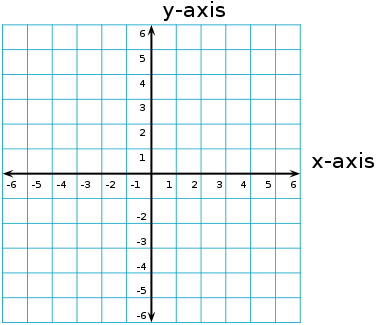       6. 3. List the ordered pairs for the points A to F in the graph below. i.e. (0,0)A =           B=            C=           D=          E=           F=Label number line and then place the following numbers on the number line below.   ,   1.5,    ,  -3,     Label number line and then place the following numbers on the number line below.   ,   1.5,    ,  -3,     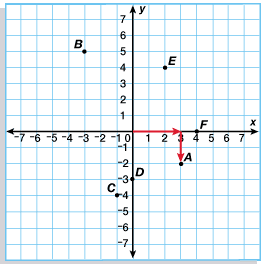 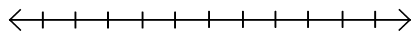 